Application FormCase Officer:______________________     Accept Date: _______________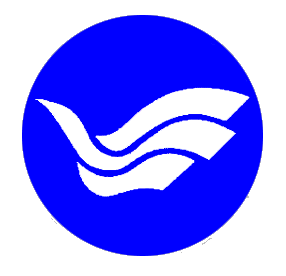 NTOU & URI2020Global Supply Chain Management Program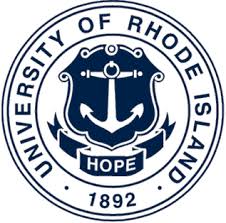 ClassRegion□ Taiwan□ Other:               NameRegion□ Taiwan□ Other:               Student IDRegion□ Taiwan□ Other:               ContactInfoMobile PhoneSocial Security Number/Resident Visa NumberContactInfoe-mailTOEIC or other related exam scorePassed Courses□ Logistic Management □ Supply Chain Management□ Production and Operations Management  □ Business Management□ Other Related Courses: _______________________________________□ Logistic Management □ Supply Chain Management□ Production and Operations Management  □ Business Management□ Other Related Courses: _______________________________________□ Logistic Management □ Supply Chain Management□ Production and Operations Management  □ Business Management□ Other Related Courses: _______________________________________Documents□ English Exam Certificate (TOEIC, TOEFL, IELTS, BULATS, etc.)□ Official Grade Report□ Bankbook Copy□ Others: ______________________________□ English Exam Certificate (TOEIC, TOEFL, IELTS, BULATS, etc.)□ Official Grade Report□ Bankbook Copy□ Others: ______________________________□ English Exam Certificate (TOEIC, TOEFL, IELTS, BULATS, etc.)□ Official Grade Report□ Bankbook Copy□ Others: ______________________________I fully understand and agree with all terms mentioned in the program regulation.Signature：__________________________I fully understand and agree with all terms mentioned in the program regulation.Signature：__________________________I fully understand and agree with all terms mentioned in the program regulation.Signature：__________________________I fully understand and agree with all terms mentioned in the program regulation.Signature：__________________________